CURRICULUM VITAE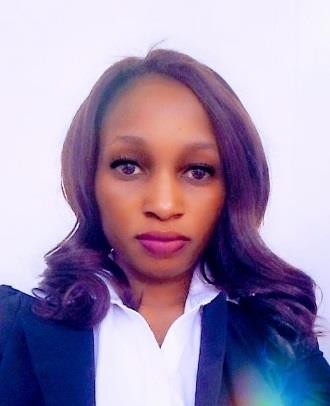 NAME: Shilla VISA STATUS: VISIT VISACAREER OBJECTIVEI am currently looking for a company to hire me to effectively portray my sales expertise and customer service as well as enhancing my skills and assure a position of responsibility at an appropriate level in the organization, which will utilize my back ground abilities and interest while providing opportunity for growth and advancement for the organization and myself.PERSONAL DETAILSNationality: UgandanDate of birth: 28th December 1995 MARITAL STATUS: SINGLEMAJID AL FUTTAIM HYPERMARKET (CARREFOUR NAIROBI CITY CENTER KENYA)POSITION OF APPLICATION: SALES WORK EXPERIENCE IN CARREFOURBY the time in 2017, I was a stocker and after a period of 8 months I was assigned new responsibility as a cashier which I have served for the past one year. I am also on the customer service team of Carrefour city and a receiving clerk in my duty.PERSONAL SKILLS AND EXPERTISEReliable, hardworking, enthusiastic, with the ability to perform multiple assignments.Strong product knowledge, client relation, and presentation skills.Highly self-motivated, with one year of computer service experience.Possess self-confidence, positive mentality, with the ability to manage territories effectivelyTRAINING EXERIENCE TRAINING FOOD AND SAFETY CONTROL TRAINING CUSTOMER SERVICE TRAININGFIRE AND SAFETY TRAININGPARTS OF SALES AND EXPERIENCE	: CLOTHES/ TEXTILES	CHRISAMS DESIGNS:  FOOD AND BEVARAGES	ORGANIC BEVARAGES:  ELECTRONICS	SAACHI ELECTRONIC:  FURNITURE SALES	HWAN SUNG INDUSTRIESPROFESSIONAL EXPERIENCESHOPRITE UGANDAOther experiences include:Company Name	: Acacia mall Kampala UGANDAPosition	: Sales promoterPeriod	: 2yearsLocation	: KampalaRESPONSIBILITIESReserve products for online ordersArrange products on shelves in a tidy mannerDiscourage shoplifting activities by constantly keeping a vigilant eyeManage product returns and exchangeHandle cashier duties by taking cash or credit cards in exchange of goods soldPROFESSIONAL QUALIFICATIONS2018 Diploma in Accounting2015 Uganda advanced certificate of education 2013 Uganda leaving examination2009 Primary leaving examinationLANGUAGES KNOWNENGLISHEAST AFRICAN LANGUAGESPersonal Contact	: shilla-396595@2freemail.com Reference		: Mr. Anup P Bhatia, HR Consultant, Gulfjobseeker.com 0504753686I do here by declare that the above said information is true to the best of my knowledge and belief.REFEREES UPON REQUEST